Тема урока:     Развитие понятия о числеЦели  урока:Образовательная:                    1) Вспомнить изученные в школьном курсе множества чисел;                   2) Углубить теорию построения натуральных чисел по аксиоматике Пеано;                   3) Познакомить с новым числовым множеством и арифметическими         действиями внутри него;                   4) Связать множества чисел с помощью кругов Эйлера.     Развивающая:                   Развитие внимания, логического мышления для сознательного восприятия       учебного материала, активности учащихся на уроке.     Воспитательная:                  Воспитание познавательной активности, формирование личностных качеств:      точности и ясности словесного выражения мысли, сосредоточенности и внимания.     Методическая:                   Повышения уровня математического мастерства.Оборудование: 1) Рисунки, формулы, необходимые при знакомстве и изучении множества комплексных чисел.                           2) Ответы на соответствующие задания для самопроверки.                           3) Раздаточный материал для организации самостоятельной работы.План урока.Мотивация учебной деятельности учащихся. Сообщение темы урока и целей урока, актуализация новой учебной темы.Повторение и систематизация теоретического материала. (Проверка домашнего задания).Расширение множества чисел. (Новая тема).Закрепление нового материала. (Действия с комплексными числами).Итоги урока. Комментарии по домашнему заданию.Ход урока.Актуализация знаний проводится в форме беседы.Еще первобытный человек не мог обойтись без счета. Считали в разное время по разному: камешками, узлами, значками на камнях и так далее.Изучение математики начинается с натуральных чисел. Недаром они и назывались натуральными, то есть, природными, «естественными». Для чего они понадобились человеку- для счета. Назначение их – отвечать на вопросы «сколько?», «который?». Обозначение – N.Учащиеся пишут в тетрадях обозначение и показывают множества.Что вы можете сказать о натуральных числах?Выступление учащегося: Множество натуральных чисел упорядочено, то есть, о любых двух натуральных неравных числах всегда можно сказать, что одно из них меньше другого.Это множество ограничено снизу, то есть, в этом множестве существует число, меньше которого нет. Это число 1.Это множество не ограничено сверху, то есть, множество натуральных чисел бесконечно.Мысль о таком построении теории натуральных чисел давно привлекало ученых, попыток было сделано немало, но наиболее удобной оказалась система аксиом, сформулированных итальянским ученым Джузеппе Пеано (1858-1932г.г.) оказалось, что для дедуктивного построения арифметики натуральных чисел достаточно всего четырех аксиом:Существует натуральное число единица, не следующее ни за каким числом.За любым натуральным числом следует одно и только одно число.Всякое натуральное число, кроме единицы, следует за одним и только одним числом.Достаточно ли для человека множества натуральных чисел? Конечно, нет.Выступление учащегося:В V-VI столетиях отрицательные числа появляются и очень широко распространяются в индийской математике. В Индии отрицательные числа систематически использовали в основном так, как это мы делаем сейчас.
Уже в произведении выдающегося индийского математика и астронома Брахмагупты (598 – около 660 гг.) мы читаем: “ имущество и имущество есть имущество, сумма двух долгов есть долг; сумма имущества и нуля есть имущество; сумма двух нулей есть нуль… Долг, который отнимают от нуля, становится имуществом, а имущество – долгом. Если нужно отнять имущество от долга, а долг от имущества, то берут их сумму”.
     Отрицательными числами индийские математики пользовались при решении уравнений, причем вычитание заменяли добавлением с равнопротивоположным числом.
Вместе с отрицательными числами индийские математики ввели понятие ноль, что позволило им создать десятеричную систему исчисления. Но долгое время ноль не признавали числом, “nullus” по- латыни – никакой, отсутствие числа. И лишь через X веков, в XVII-ом столетии с введением системы координат ноль становится числом.Натуральные числа, ноль и числа, противоположные натуральным – есть целые числа-Z.Но наука развивалась дальше.Выступление учащегося:С возникновением представлений о целых числах возникали представления и о частях единицы, точнее, о частях целого конкретного предмета. С появлением натурального числа n возникло представление о дроби вида  , которая называется сейчас обыкновенной.
    Исторически дроби возникли в процессе измерения. В основе любого измерения всегда лежит какая-то величина (длина, объем, вес и т.д.). Потребность в более точных измерениях привела к тому, что начальные единицы меры начали дробить на 2, 3 и более частей. Более мелкой единице меры, которую получали как следствие раздробления, давали индивидуальное название, и величины измеряли уже этой более мелкой единицей.
Так возникали первые конкретные дроби как определенные части каких-то определенных мер. Только гораздо позже названиями этих конкретных дробей начали обозначать такие же самые части других величин.Изучение чисел на этом не завершилось.Выступление учащегося:     Вначале десятичные дроби выступали в качестве метрологических, конкретных дробей, то есть десятых, сотых и т.д. частей более крупных мер, но позже они по существу стали все более приобретать характер отвлеченных десятичных дробей.  Более полную и систематическую трактовку получают десятичные дроби в трудах среднеазиатского ученого Каши в XV веке.  С начала XVII века начинается интенсивное проникновение десятичных дробей в науку и практику. В Англии в качестве знака, отделяющего целую часть от  дробной, была введена точка. Запятая, как и точка, в качестве разделительного знака была предложена в 1617 году математиком Непером.
Развитие промышленности и торговли, науки и техники требовали все более громоздких вычислений, которые с помощью десятичных дробей легче было выполнять. Широкое применение десятичные дроби получили в XIX веке после введения тесно связанной с ними метрической системы мер и весов.   Сделаем вывод: натуральные числа, целые числа, обыкновенные и десятичные дроби мы называем рациональными числами и обозначаем – Q.   Но, знаем ли мы еще какие-нибудь числа?Выступление учащегося:    Еще в Древнем Египте и Вавилоне ХХ веков назад были известны так называемые несоизмеримые отрезки, κоторые нельзя было выразить отношением, относительными, рациональными числами. Открытие факта, что между двумя отрезками – стороной и диагональю квадрата – не существует общей меры, привело к настоящему кризису основ. В Европе существование геометрических несоизмеримых величин в средние века не оспаривалось, но для многих иррациональные числа были лишь символами, лишенными точно определенного содержания, поэтому их называли “глухими”, “недействительными”, “фиктивными” и т.д. Только после появления геометрии Декарта (1637 г) началось применение иррациональных чисел.На этом понятие о числах имеет завершенных характер. Теперь все известные нам числа мы называем – действительными и обозначаем – R.Проверим, действительно ли вы дружите со всеми этими числами. Найдите значение выражения:.Справились с заданием. Значит, легко справитесь и со следующим заданием.Решите уравнение:x2-2x+10=0.Решая уравнение, сталкиваются с отрицательным дискриминантом. Но мы знаем, что уравнение должно иметь столько корней, какова его степень. Как быть?Еще более странными, чем иррациональные, оказались числа новой природы, открытые итальянским ученым  Кардано  в 1545 году. Он показал, что  уравнение, не имеющее решений во множестве действительных чисел, имеет мнимые решения.   Нужно только условиться действовать над такими выражениями по правилам обычной алгебры и считать, что i2=-1.
Кардано  называл такие величины “чисто отрицательными” и даже “софистически отрицательными”, считал их бесполезными и старался не употреблять.
Долгое время эти числа считали невозможными, несуществующими, воображаемыми. Декарт назвал их мнимыми, Лейбниц – “уродом из мира идей, сущностью, находящейся между бытием и небытием”.
Теперь в математике эти числа применяются без брани, в данном случае, для решения нашего уравнения:x1,2=.Комплексные числа задаются в виде: a+ib, где а -вещественная часть или действительная,в  – мнимая часть.Соберем все числа: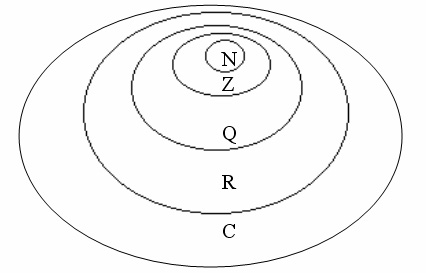 Это круги Эйлера, которые показывают связь между множествами чисел.Закрепим новые знания.      Верны ли утверждения:Любое рациональное число является комплексным;Любое комплексное число является рациональным;Любое целое число является комплексным;Любое комплексное число является целым.Молодцы! Теперь научимся выполнять арифметические действия над комплексными числами. Учитывая, что i2 = -1,рассмотрим действия над такими числами.(2 + 3i) + (-1 + 5i) = 2 + 3i - 1 + 5i = (2 – 1) + (3i + 5i) = 1 + 8iПримеры на сложение:(6 – 3i)+ (2 + 4i)(1,2 + 0,5i) + (2i – 3,8)(1 + i) + (1 – i)Вычитание комплексных чисел выполняется также как и сложение(2 + 3i) - (-1 + 5i) = 2 + 3i + 1 - 5i = (2 + 1) + (3i - 5i) = 3 – 2iВыполните вычитания комплексных чисел(6 – 3i)- (2 + 4i)(1,2 + 0,5i) - (2i – 3,8)(1 + i) - (1 – i)При умножении комплексных чисел необходимо применить правило умножения многочлена на многочлен, имея в виду, что квадрат числа i равен – 1.(2 + 3i) ∙ (-1 + 5i) = -2 + 10i – 3i + 15i2 = -2 +7i -15 = -17 + 7iПо показанному примеру выполните действия умножения:(6 – 3i) (2 + 4i)(1,2 + 0,5i) (2i – 3,8)(1 + i)  (1 – i)   Для выполнения действия деления необходимо действие записать в виде дроби и умножить дробь на сопряжённое знаменателя.По указанному примеру выполните деление:(6 – 3i) (2 + 4i)(1,2 + 0,5i): (2i – 3,8)(1 + i)  (1 – i)Подведение итогов. Домашнее задание.  Выполните действия над комплексными числами(6 – 3i)- (2 + 4i)(1,2 + 0,5i)+ (2i – 3,8)(1 + i)· (1 – i)(6 – 3i): (2 + 4i)(1,2 + 0,5i) · (2i – 3,8)(1 + i) : (1 – i)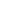 Домашнее задание:Выполните действия над комплексными числами(6 – 3i)- (2 + 4i)(1,2 + 0,5i)+ (2i – 3,8)(1 + i)· (1 – i)(6 – 3i): (2 + 4i)(1,2 + 0,5i) · (2i – 3,8)(1 + i) : (1 – i)	Домашнее задание:Выполните действия над комплексными числами(6 – 3i)- (2 + 4i)(1,2 + 0,5i)+ (2i – 3,8)(1 + i)· (1 – i)(6 – 3i): (2 + 4i)(1,2 + 0,5i) · (2i – 3,8)(1 + i) : (1 – i)Множество натуральных чисел упорядочено, то есть, о любых двух натуральных неравных числах всегда можно сказать, что одно из них меньше другого.Это множество ограничено снизу, то есть, в этом множестве существует число, меньше которого нет. Это число 1.Это множество не ограничено сверху, то есть, множество натуральных чисел бесконечно.Мысль о таком построении теории натуральных чисел давно привлекало ученых, попыток было сделано немало, но наиболее удобной оказалась система аксиом, сформулированных итальянским ученым Джузеппе Пеано (1858-1932г.г.) оказалось, что для дедуктивного построения арифметики натуральных чисел достаточно всего четырех аксиом:Существует натуральное число единица, не следующее ни за каким числом.За любым натуральным числом следует одно и только одно число.Всякое натуральное число, кроме единицы, следует за одним и только одним числом.В V-VI столетиях отрицательные числа появляются и очень широко распространяются в индийской математике. В Индии отрицательные числа систематически использовали в основном так, как это мы делаем сейчас.
Уже в произведении выдающегося индийского математика и астронома Брахмагупты (598 – около 660 гг.) мы читаем: “ имущество и имущество есть имущество, сумма двух долгов есть долг; сумма имущества и нуля есть имущество; сумма двух нулей есть нуль… Долг, который отнимают от нуля, становится имуществом, а имущество – долгом. Если нужно отнять имущество от долга, а долг от имущества, то берут их сумму”.
     Отрицательными числами индийские математики пользовались при решении уравнений, причем вычитание заменяли добавлением с равнопротивоположным числом.
Вместе с отрицательными числами индийские математики ввели понятие ноль, что позволило им создать десятеричную систему исчисления. Но долгое время ноль не признавали числом, “nullus” по- латыни – никакой, отсутствие числа. И лишь через X веков, в XVII-ом столетии с введением системы координат ноль становится числом.С возникновением представлений о целых числах возникали представления и о частях единицы, точнее, о частях целого конкретного предмета. С появлением натурального числа n возникло представление о дроби вида  , которая называется сейчас обыкновенной.
    Исторически дроби возникли в процессе измерения. В основе любого измерения всегда лежит какая-то величина (длина, объем, вес и т.д.). Потребность в более точных измерениях привела к тому, что начальные единицы меры начали дробить на 2, 3 и более частей. Более мелкой единице меры, которую получали как следствие раздробления, давали индивидуальное название, и величины измеряли уже этой более мелкой единицей.
Так возникали первые конкретные дроби как определенные части каких-то определенных мер. Только гораздо позже названиями этих конкретных дробей начали обозначать такие же самые части других величин.     Вначале десятичные дроби выступали в качестве метрологических, конкретных дробей, то есть десятых, сотых и т.д. частей более крупных мер, но позже они по существу стали все более приобретать характер отвлеченных десятичных дробей.  Более полную и систематическую трактовку получают десятичные дроби в трудах среднеазиатского ученого Каши в XV веке.  С начала XVII века начинается интенсивное проникновение десятичных дробей в науку и практику. В Англии в качестве знака, отделяющего целую часть от  дробной, была введена точка. Запятая, как и точка, в качестве разделительного знака была предложена в 1617 году математиком Непером.
Развитие промышленности и торговли, науки и техники требовали все более громоздких вычислений, которые с помощью десятичных дробей легче было выполнять. Широкое применение десятичные дроби получили в XIX веке после введения тесно связанной с ними метрической системы мер и весов.    Еще в Древнем Египте и Вавилоне ХХ веков назад были известны так называемые несоизмеримые отрезки, κоторые нельзя было выразить отношением, относительными, рациональными числами. Открытие факта, что между двумя отрезками – стороной и диагональю квадрата – не существует общей меры, привело к настоящему кризису основ. В Европе существование геометрических несоизмеримых величин в средние века не оспаривалось, но для многих иррациональные числа были лишь символами, лишенными точно определенного содержания, поэтому их называли “глухими”, “недействительными”, “фиктивными” и т.д. Только после появления геометрии Декарта (1637 г) началось применение иррациональных чисел.  1                                                                                                                     1 